$5,000.00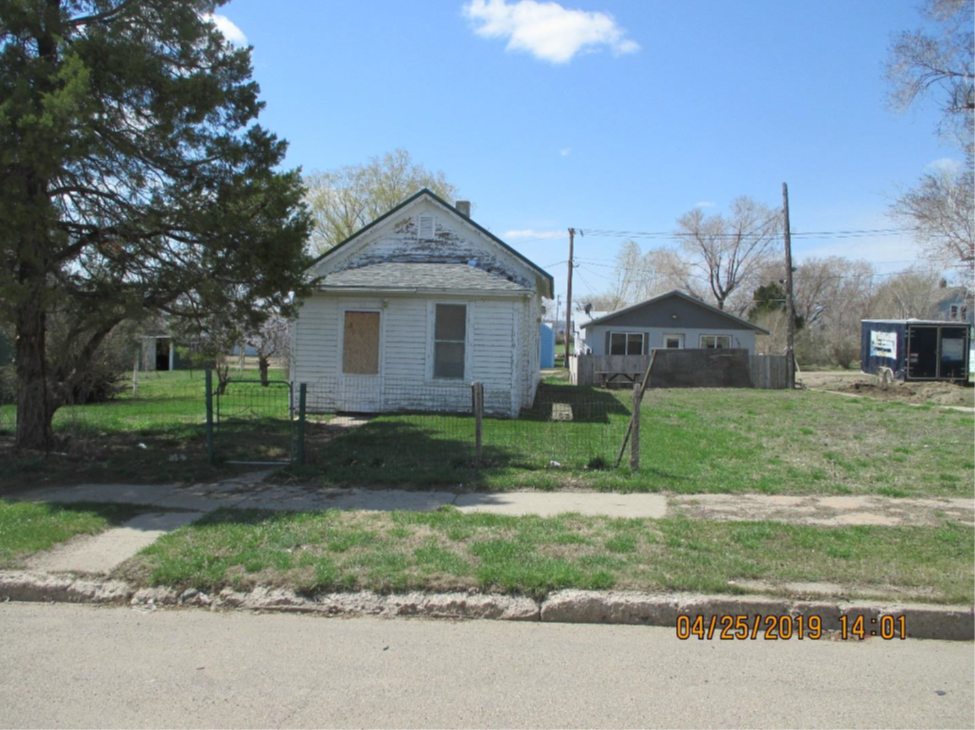 HUMMEL-CHRISTMAN211 1ST AVE. WEST, MOBRIDGEMOBRIDGE ORIGINAL LOT 4 BLOCK 5RECORDE #6264LOT SIZE 50’ X 140’                                                       TOTAL LIVING 645 SQ FTSINGLE FAMILY-ONE STORY                                       ONE BEDROOM ONE BATHCONDITION BADLY WORN                              16’X24’ WORN DETACHED GARAGEBUILT IN 1920                                                                 SOLID WALL PORCH 120 SQ FT2015; LAP SIDING POOR, ROOF FAIR                         BASEMENT 495 SQ FTWINDOWS POOR, WINDOW AIRSOLD ON 10/05/18 FOR $5,000ASSESSED IN 2019 AT $10,900ASSESSED IN 2014 AT $8,495                                           RECORD #6264